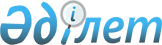 О проведении зачета по бюджетным ссудамПостановление Правительства Республики Казахстан от 31 декабря 1996 г. N 1770



          В целях реструктуризации долгов неплатежеспособных предприятий
государственного сектора экономики, переданных в государственный
Реабилитационный банк для осуществления мер по финансовому
оздоровлению, Правительство Республики Казахстан постановляет:




          1. Министерству финансов Республики Казахстан произвести зачет
задолженности перед республиканским бюджетом по возврату бюджетных
ссуд следующими предприятиями государственного сектора, переданными
в государственный Реабилитационный банк Республики Казахстан для
осуществления мер по финансовому оздоровлению:




          акционерным обществом "Кустанайский дизельный завод" в сумме
2058 тыс. (два миллиона пятьдесят восемь тысяч) тенге, в том числе
проценты 58 тыс. (пятьдесят восемь тысяч) тенге;




          акционерным обществом "Карагандарезинотехника" в сумме 3080 тыс.
(три миллиона восемьдесят тысяч) тенге, в том числе проценты 80 тыс.
(восемьдесят тысяч) тенге;




          акционерным обществом закрытого типа "Карагандашахтуголь"
в сумме 149414 тыс. (сто сорок девять миллионов четыреста
четырнадцать тысяч) тенге, в том числе проценты в сумме 10514 тыс.
(десять миллионов пятьсот четырнадцать тысяч) тенге.




          Зачесть указанные суммы в счет финансирования ассигнований,




предусмотренных в республиканском бюджете на 1996 год по
государственному Реабилитационному банку Республики Казахстан
для проведения санации организаций.
     2. Зачет задолженности произвести с отражением указанных
сумм в доходной и расходной частях республиканского бюджета на
1996 год.

     Первый заместитель
      Премьер-Министра
    Республики Казахстан


      
      


					© 2012. РГП на ПХВ «Институт законодательства и правовой информации Республики Казахстан» Министерства юстиции Республики Казахстан
				